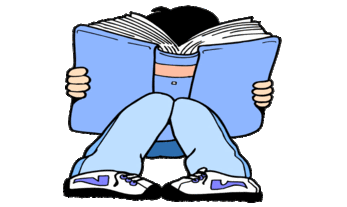 YEAR 1 HOME LEARNING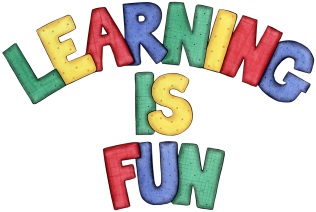 YEAR 1 HOME LEARNINGDate Set15.1.16Date Due22.1.16MathleticsMultiplication and Division 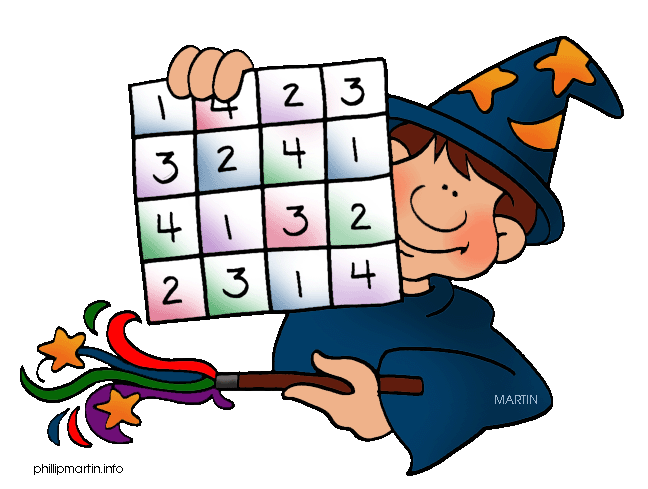 Groups of 10Children need to learn their 2x tables off by heartChildren to learn number bonds to 20 (addition pairs of numbers to 20)SpellodromeWritingList 39Practice 5 words from list 5 in cursive handwriting (you do not need to bring this into school) ReadingRecommended daily reading time:Year 1 15-20 minutes Home Learning ProjectDate Set: 8.1.16                          Date Due: 15.2.16Choose either Princess Diana or Nelson Mandela and create a poster about them: Include research about them, pictures and why they were influential. GreekPlease go to Greek Class Blog for Greek Home LearningGreek Class - St Cyprian's Greek Orthodox Primary Academy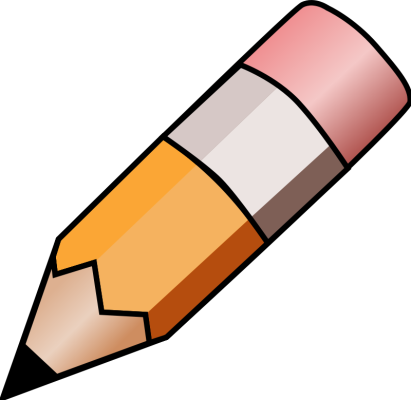 